Volunteer Application Form                               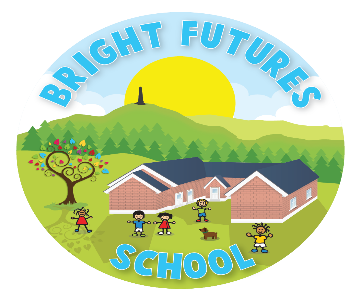 Any information given on this form is confidential. Please email completed form back to alison@brightfuturesschool.co.ukIf you require any further information please contact Alison at school-Tel 01457 878738Date of Application: Date of Application: Date of Application: Name:  Name:  Preferred Title   Date of birth: Date of birth: Mobile Phone No. Address: Email:Address: Email:Address: Email:Name and relationship of person to contact in an emergency:Name and relationship of person to contact in an emergency:Name and relationship of person to contact in an emergency:Phone number and address of person to contact in an emergency:Phone number and address of person to contact in an emergency:Phone number and address of person to contact in an emergency:Any additional information we may need to know about you, eg diet, health, medication, allergies etcAny additional information we may need to know about you, eg diet, health, medication, allergies etcAny additional information we may need to know about you, eg diet, health, medication, allergies etcWhere did you hear about Bright Futures School? Where did you hear about Bright Futures School? Where did you hear about Bright Futures School? Why would you like to volunteer at Bright Futures School?Why would you like to volunteer at Bright Futures School?Why would you like to volunteer at Bright Futures School?Do you have a  DBS?  If so please give number:Do you have a  DBS?  If so please give number:Do you have a  DBS?  If so please give number:Name and contact details (including email)of two appropriate referees:1.2.Name and contact details (including email)of two appropriate referees:1.2.Name and contact details (including email)of two appropriate referees:1.2.Your skills and interests (please tick) Your skills and interests (please tick) Admin /Clerical Arts and Crafts Board Games Car Owner Computer Skills/IT Fundraising Literacy/Reading /Writing Listening /Befriending Numeracy Science Sports/ Fitness Activities Practical (DIY, Gardening, Cooking etc) Wall Displays Other –Please Specify Preferred day(s) to volunteer-state full  day or mornings. Please note a regular commitment will be required.Date that you would be able to start: